Instructions for Completing HCS / AAA Nursing Services ReferralThe Nursing Services Referral is completed for initiation of a referral to Nursing Services provided to HCS / AAA clients.  This form is completed by the case manager and sent to the contracted Nursing Services provider (Area Agency on Aging, contracted agency or contracted individual RN) or the Nurse Delegator.  This form should be completed each time a new referral request for nursing services is being established for a client.Referred To:  Enter the name of the Area Agency on Aging, contracted agency or contracted Nurse Consultant, Registered Nurse Delegator telephone number, fax number, and email address.2.	DSHS Office:  Enter the name of the HCS / AAA office.3.	Client Name:  Enter the client’s name, date of birth, telephone number, Provider 1 number and ACES ID number.4.	Client Address:  Enter the address where the client is residing, and would receive services.5.	Caregiver Name:  Enter the caregiver name.  If the client has multiple caregivers, enter the name of the primary 	caregiver for the client.  Enter the telephone number of the caregiver.6.	Agency Name:  Enter the name of the Home Care Agency as needed.  Enter the telephone number of the Home 	Care Agency.7.	Contact Name:  Enter any contact name information if different than the caregiver.8.	Contact Relationship to Client:  Enter the relationship of the contact name to the client (e.g. parent, sibling, friend).9.	Guardian Name and Telephone Number:  Enter the guardian name and telephone number as appropriate.10.	Referral Request:  The case manager checks all of the nursing services requested for the client, indicating the type 	of activity and whether a visit is requested with that activity.  (ADSA Chapter 24 LTC Manual).11.	Requested Activity Frequency:  Enter the frequency and duration of the activity requested (e.g. once a month for six 	months, once a week for two weeks, one time only).12.	Reason for Request:  Enter the CARE Triggered Nursing Referral Indicator(s) or other reason the client is being referred for Nursing 	Services.13.	Special Instructions:  Enter any special instructions for this Nursing Services referral.  This includes contacts to be 	made prior to the activity, whether a joint home visit needs to be made, and any other additional comments.14.	SW/Case Resource Manager:  The referrer completes this information with the case manager name and contact 	information.Confirmation of Receipt and Acceptance of Referral by Nursing Services ProviderThe receiving Nursing Services provider completes the section to indicate to the referral source the receipt and acceptance of the referral to provide the requested nursing activity.  The referral form is sent back to the referral source with the following information completed within two working days.Referral Received:  Enter the date the referral was received.Referral Accepted:  Check this box if the referral is accepted and the provider is able to provide the requested nursing services activities.Referral Not Accepted:  Check this box if the referral is not able to be accepted, and the provider is unable to provide the requested activities.Nurse Assigned:  Enter the name of the nurse and contact information (telephone, office and e-mail as needed).Additional Comments:  The Provider enters any additional comments needed for the referent.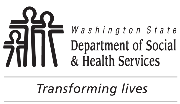 	HCS / AAA Nursing Services Referral	HCS / AAA Nursing Services Referral	HCS / AAA Nursing Services Referral	HCS / AAA Nursing Services Referral	HCS / AAA Nursing Services Referral	HCS / AAA Nursing Services Referral	HCS / AAA Nursing Services Referral	HCS / AAA Nursing Services Referral	HCS / AAA Nursing Services Referral	HCS / AAA Nursing Services Referral	HCS / AAA Nursing Services Referral	HCS / AAA Nursing Services Referral	HCS / AAA Nursing Services Referral	HCS / AAA Nursing Services Referral	HCS / AAA Nursing Services ReferralREFERRED TO RN PROVIDER / AGENCY / DELEGATOR:REFERRED TO RN PROVIDER / AGENCY / DELEGATOR:REFERRED TO RN PROVIDER / AGENCY / DELEGATOR:REFERRED TO RN PROVIDER / AGENCY / DELEGATOR:REFERRED TO RN PROVIDER / AGENCY / DELEGATOR:REFERRED TO RN PROVIDER / AGENCY / DELEGATOR:REFERRED TO RN PROVIDER / AGENCY / DELEGATOR:REFERRED TO RN PROVIDER / AGENCY / DELEGATOR:REFERRED TO RN PROVIDER / AGENCY / DELEGATOR:REFERRED TO RN PROVIDER / AGENCY / DELEGATOR:REFERRED TO RN PROVIDER / AGENCY / DELEGATOR:REFERRED TO RN PROVIDER / AGENCY / DELEGATOR:REFERRED TO RN PROVIDER / AGENCY / DELEGATOR:2.  DSHS OFFICE2.  DSHS OFFICE2.  DSHS OFFICENAMENAMENAMENAMETELEPHONE NUMBERTELEPHONE NUMBERTELEPHONE NUMBERTELEPHONE NUMBERTELEPHONE NUMBERTELEPHONE NUMBERTELEPHONE NUMBERTELEPHONE NUMBERTELEPHONE NUMBER  HCS     AAA  HCS     AAA  HCS     AAAFAX NUMBERFAX NUMBERFAX NUMBERFAX NUMBEREMAIL ADDRESSEMAIL ADDRESSEMAIL ADDRESSEMAIL ADDRESSEMAIL ADDRESSEMAIL ADDRESSEMAIL ADDRESSEMAIL ADDRESSEMAIL ADDRESSDATE OF REFERRALDATE OF REFERRALDATE OF REFERRAL3.  CLIENT NAME (LAST, FIRST, MI)3.  CLIENT NAME (LAST, FIRST, MI)3.  CLIENT NAME (LAST, FIRST, MI)3.  CLIENT NAME (LAST, FIRST, MI)3.  CLIENT NAME (LAST, FIRST, MI)3.  CLIENT NAME (LAST, FIRST, MI)3.  CLIENT NAME (LAST, FIRST, MI)3.  CLIENT NAME (LAST, FIRST, MI)3.  CLIENT NAME (LAST, FIRST, MI)3.  CLIENT NAME (LAST, FIRST, MI)3.  CLIENT NAME (LAST, FIRST, MI)3.  CLIENT NAME (LAST, FIRST, MI)3.  CLIENT NAME (LAST, FIRST, MI)3.  CLIENT NAME (LAST, FIRST, MI)3.  CLIENT NAME (LAST, FIRST, MI)3.  CLIENT NAME (LAST, FIRST, MI)DATE OF BIRTHDATE OF BIRTHTELEPHONE NUMBERTELEPHONE NUMBERTELEPHONE NUMBERTELEPHONE NUMBERTELEPHONE NUMBERPROVIDER 1 NUMBERPROVIDER 1 NUMBERPROVIDER 1 NUMBERPROVIDER 1 NUMBERACES NUMBERACES NUMBERACES NUMBERACES NUMBERACES NUMBER4.  CLIENT ADDRESS4.  CLIENT ADDRESS4.  CLIENT ADDRESS4.  CLIENT ADDRESS4.  CLIENT ADDRESS4.  CLIENT ADDRESS4.  CLIENT ADDRESS4.  CLIENT ADDRESS4.  CLIENT ADDRESSCITYCITYCITYCITYCITYSTATEZIP CODE5.  CAREGIVER NAME (LAST, FIRST, MI)5.  CAREGIVER NAME (LAST, FIRST, MI)5.  CAREGIVER NAME (LAST, FIRST, MI)5.  CAREGIVER NAME (LAST, FIRST, MI)5.  CAREGIVER NAME (LAST, FIRST, MI)6.  AGENCY NAME (IF AGENCY CAREGIVER)6.  AGENCY NAME (IF AGENCY CAREGIVER)6.  AGENCY NAME (IF AGENCY CAREGIVER)6.  AGENCY NAME (IF AGENCY CAREGIVER)6.  AGENCY NAME (IF AGENCY CAREGIVER)6.  AGENCY NAME (IF AGENCY CAREGIVER)6.  AGENCY NAME (IF AGENCY CAREGIVER)6.  AGENCY NAME (IF AGENCY CAREGIVER)6.  AGENCY NAME (IF AGENCY CAREGIVER)TELEPHONE NUMBERTELEPHONE NUMBER7.  CONTACT NAME (IF DIFFERENT THAN CAREGIVER)7.  CONTACT NAME (IF DIFFERENT THAN CAREGIVER)7.  CONTACT NAME (IF DIFFERENT THAN CAREGIVER)7.  CONTACT NAME (IF DIFFERENT THAN CAREGIVER)7.  CONTACT NAME (IF DIFFERENT THAN CAREGIVER)7.  CONTACT NAME (IF DIFFERENT THAN CAREGIVER)7.  CONTACT NAME (IF DIFFERENT THAN CAREGIVER)7.  CONTACT NAME (IF DIFFERENT THAN CAREGIVER)7.  CONTACT NAME (IF DIFFERENT THAN CAREGIVER)7.  CONTACT NAME (IF DIFFERENT THAN CAREGIVER)7.  CONTACT NAME (IF DIFFERENT THAN CAREGIVER)7.  CONTACT NAME (IF DIFFERENT THAN CAREGIVER)7.  CONTACT NAME (IF DIFFERENT THAN CAREGIVER)7.  CONTACT NAME (IF DIFFERENT THAN CAREGIVER)TELEPHONE NUMBERTELEPHONE NUMBER8.  CONTACT RELATIONSHIP TO CLIENT8.  CONTACT RELATIONSHIP TO CLIENT8.  CONTACT RELATIONSHIP TO CLIENT8.  CONTACT RELATIONSHIP TO CLIENT8.  CONTACT RELATIONSHIP TO CLIENT9.  GUARDIAN NAME (IF ANY)9.  GUARDIAN NAME (IF ANY)9.  GUARDIAN NAME (IF ANY)9.  GUARDIAN NAME (IF ANY)9.  GUARDIAN NAME (IF ANY)9.  GUARDIAN NAME (IF ANY)9.  GUARDIAN NAME (IF ANY)9.  GUARDIAN NAME (IF ANY)9.  GUARDIAN NAME (IF ANY)TELEPHONE NUMBERTELEPHONE NUMBER10.  Referral Request10.  Referral Request10.  Referral Request10.  Referral Request10.  Referral Request10.  Referral Request10.  Referral Request10.  Referral Request10.  Referral Request10.  Referral Request10.  Referral Request10.  Referral Request10.  Referral Request10.  Referral Request10.  Referral Request10.  Referral Request10.  Requested Activity (check all that apply)				11.  Activity Frequency (days/week times per 	week / 																	month / year)  Nursing Assessment/Reassessment (visit)					Frequency Duration of Activity:         Instruction to client and/or Providers (visit)					Frequency Duration of Activity:         Care and health resource coordination (with visit)			Frequency Duration of Activity:         Care and health resource coordination (without visit)			Frequency Duration of Activity:         Evaluation of health related elements of assessment			Frequency Duration of Activity:       	or service plan (without visit)  Skin Observation Protocol (with visit)							Frequency Duration of Activity:         Skin Observation Protocol (without visit)						Frequency Duration of Activity:       10.  Requested Activity (check all that apply)				11.  Activity Frequency (days/week times per 	week / 																	month / year)  Nursing Assessment/Reassessment (visit)					Frequency Duration of Activity:         Instruction to client and/or Providers (visit)					Frequency Duration of Activity:         Care and health resource coordination (with visit)			Frequency Duration of Activity:         Care and health resource coordination (without visit)			Frequency Duration of Activity:         Evaluation of health related elements of assessment			Frequency Duration of Activity:       	or service plan (without visit)  Skin Observation Protocol (with visit)							Frequency Duration of Activity:         Skin Observation Protocol (without visit)						Frequency Duration of Activity:       10.  Requested Activity (check all that apply)				11.  Activity Frequency (days/week times per 	week / 																	month / year)  Nursing Assessment/Reassessment (visit)					Frequency Duration of Activity:         Instruction to client and/or Providers (visit)					Frequency Duration of Activity:         Care and health resource coordination (with visit)			Frequency Duration of Activity:         Care and health resource coordination (without visit)			Frequency Duration of Activity:         Evaluation of health related elements of assessment			Frequency Duration of Activity:       	or service plan (without visit)  Skin Observation Protocol (with visit)							Frequency Duration of Activity:         Skin Observation Protocol (without visit)						Frequency Duration of Activity:       10.  Requested Activity (check all that apply)				11.  Activity Frequency (days/week times per 	week / 																	month / year)  Nursing Assessment/Reassessment (visit)					Frequency Duration of Activity:         Instruction to client and/or Providers (visit)					Frequency Duration of Activity:         Care and health resource coordination (with visit)			Frequency Duration of Activity:         Care and health resource coordination (without visit)			Frequency Duration of Activity:         Evaluation of health related elements of assessment			Frequency Duration of Activity:       	or service plan (without visit)  Skin Observation Protocol (with visit)							Frequency Duration of Activity:         Skin Observation Protocol (without visit)						Frequency Duration of Activity:       10.  Requested Activity (check all that apply)				11.  Activity Frequency (days/week times per 	week / 																	month / year)  Nursing Assessment/Reassessment (visit)					Frequency Duration of Activity:         Instruction to client and/or Providers (visit)					Frequency Duration of Activity:         Care and health resource coordination (with visit)			Frequency Duration of Activity:         Care and health resource coordination (without visit)			Frequency Duration of Activity:         Evaluation of health related elements of assessment			Frequency Duration of Activity:       	or service plan (without visit)  Skin Observation Protocol (with visit)							Frequency Duration of Activity:         Skin Observation Protocol (without visit)						Frequency Duration of Activity:       10.  Requested Activity (check all that apply)				11.  Activity Frequency (days/week times per 	week / 																	month / year)  Nursing Assessment/Reassessment (visit)					Frequency Duration of Activity:         Instruction to client and/or Providers (visit)					Frequency Duration of Activity:         Care and health resource coordination (with visit)			Frequency Duration of Activity:         Care and health resource coordination (without visit)			Frequency Duration of Activity:         Evaluation of health related elements of assessment			Frequency Duration of Activity:       	or service plan (without visit)  Skin Observation Protocol (with visit)							Frequency Duration of Activity:         Skin Observation Protocol (without visit)						Frequency Duration of Activity:       10.  Requested Activity (check all that apply)				11.  Activity Frequency (days/week times per 	week / 																	month / year)  Nursing Assessment/Reassessment (visit)					Frequency Duration of Activity:         Instruction to client and/or Providers (visit)					Frequency Duration of Activity:         Care and health resource coordination (with visit)			Frequency Duration of Activity:         Care and health resource coordination (without visit)			Frequency Duration of Activity:         Evaluation of health related elements of assessment			Frequency Duration of Activity:       	or service plan (without visit)  Skin Observation Protocol (with visit)							Frequency Duration of Activity:         Skin Observation Protocol (without visit)						Frequency Duration of Activity:       10.  Requested Activity (check all that apply)				11.  Activity Frequency (days/week times per 	week / 																	month / year)  Nursing Assessment/Reassessment (visit)					Frequency Duration of Activity:         Instruction to client and/or Providers (visit)					Frequency Duration of Activity:         Care and health resource coordination (with visit)			Frequency Duration of Activity:         Care and health resource coordination (without visit)			Frequency Duration of Activity:         Evaluation of health related elements of assessment			Frequency Duration of Activity:       	or service plan (without visit)  Skin Observation Protocol (with visit)							Frequency Duration of Activity:         Skin Observation Protocol (without visit)						Frequency Duration of Activity:       10.  Requested Activity (check all that apply)				11.  Activity Frequency (days/week times per 	week / 																	month / year)  Nursing Assessment/Reassessment (visit)					Frequency Duration of Activity:         Instruction to client and/or Providers (visit)					Frequency Duration of Activity:         Care and health resource coordination (with visit)			Frequency Duration of Activity:         Care and health resource coordination (without visit)			Frequency Duration of Activity:         Evaluation of health related elements of assessment			Frequency Duration of Activity:       	or service plan (without visit)  Skin Observation Protocol (with visit)							Frequency Duration of Activity:         Skin Observation Protocol (without visit)						Frequency Duration of Activity:       10.  Requested Activity (check all that apply)				11.  Activity Frequency (days/week times per 	week / 																	month / year)  Nursing Assessment/Reassessment (visit)					Frequency Duration of Activity:         Instruction to client and/or Providers (visit)					Frequency Duration of Activity:         Care and health resource coordination (with visit)			Frequency Duration of Activity:         Care and health resource coordination (without visit)			Frequency Duration of Activity:         Evaluation of health related elements of assessment			Frequency Duration of Activity:       	or service plan (without visit)  Skin Observation Protocol (with visit)							Frequency Duration of Activity:         Skin Observation Protocol (without visit)						Frequency Duration of Activity:       10.  Requested Activity (check all that apply)				11.  Activity Frequency (days/week times per 	week / 																	month / year)  Nursing Assessment/Reassessment (visit)					Frequency Duration of Activity:         Instruction to client and/or Providers (visit)					Frequency Duration of Activity:         Care and health resource coordination (with visit)			Frequency Duration of Activity:         Care and health resource coordination (without visit)			Frequency Duration of Activity:         Evaluation of health related elements of assessment			Frequency Duration of Activity:       	or service plan (without visit)  Skin Observation Protocol (with visit)							Frequency Duration of Activity:         Skin Observation Protocol (without visit)						Frequency Duration of Activity:       10.  Requested Activity (check all that apply)				11.  Activity Frequency (days/week times per 	week / 																	month / year)  Nursing Assessment/Reassessment (visit)					Frequency Duration of Activity:         Instruction to client and/or Providers (visit)					Frequency Duration of Activity:         Care and health resource coordination (with visit)			Frequency Duration of Activity:         Care and health resource coordination (without visit)			Frequency Duration of Activity:         Evaluation of health related elements of assessment			Frequency Duration of Activity:       	or service plan (without visit)  Skin Observation Protocol (with visit)							Frequency Duration of Activity:         Skin Observation Protocol (without visit)						Frequency Duration of Activity:       10.  Requested Activity (check all that apply)				11.  Activity Frequency (days/week times per 	week / 																	month / year)  Nursing Assessment/Reassessment (visit)					Frequency Duration of Activity:         Instruction to client and/or Providers (visit)					Frequency Duration of Activity:         Care and health resource coordination (with visit)			Frequency Duration of Activity:         Care and health resource coordination (without visit)			Frequency Duration of Activity:         Evaluation of health related elements of assessment			Frequency Duration of Activity:       	or service plan (without visit)  Skin Observation Protocol (with visit)							Frequency Duration of Activity:         Skin Observation Protocol (without visit)						Frequency Duration of Activity:       10.  Requested Activity (check all that apply)				11.  Activity Frequency (days/week times per 	week / 																	month / year)  Nursing Assessment/Reassessment (visit)					Frequency Duration of Activity:         Instruction to client and/or Providers (visit)					Frequency Duration of Activity:         Care and health resource coordination (with visit)			Frequency Duration of Activity:         Care and health resource coordination (without visit)			Frequency Duration of Activity:         Evaluation of health related elements of assessment			Frequency Duration of Activity:       	or service plan (without visit)  Skin Observation Protocol (with visit)							Frequency Duration of Activity:         Skin Observation Protocol (without visit)						Frequency Duration of Activity:       10.  Requested Activity (check all that apply)				11.  Activity Frequency (days/week times per 	week / 																	month / year)  Nursing Assessment/Reassessment (visit)					Frequency Duration of Activity:         Instruction to client and/or Providers (visit)					Frequency Duration of Activity:         Care and health resource coordination (with visit)			Frequency Duration of Activity:         Care and health resource coordination (without visit)			Frequency Duration of Activity:         Evaluation of health related elements of assessment			Frequency Duration of Activity:       	or service plan (without visit)  Skin Observation Protocol (with visit)							Frequency Duration of Activity:         Skin Observation Protocol (without visit)						Frequency Duration of Activity:       10.  Requested Activity (check all that apply)				11.  Activity Frequency (days/week times per 	week / 																	month / year)  Nursing Assessment/Reassessment (visit)					Frequency Duration of Activity:         Instruction to client and/or Providers (visit)					Frequency Duration of Activity:         Care and health resource coordination (with visit)			Frequency Duration of Activity:         Care and health resource coordination (without visit)			Frequency Duration of Activity:         Evaluation of health related elements of assessment			Frequency Duration of Activity:       	or service plan (without visit)  Skin Observation Protocol (with visit)							Frequency Duration of Activity:         Skin Observation Protocol (without visit)						Frequency Duration of Activity:       12. CARE Triggered Referrals Reason for Request (Check all that apply)12. CARE Triggered Referrals Reason for Request (Check all that apply)12. CARE Triggered Referrals Reason for Request (Check all that apply)12. CARE Triggered Referrals Reason for Request (Check all that apply)12. CARE Triggered Referrals Reason for Request (Check all that apply)12. CARE Triggered Referrals Reason for Request (Check all that apply)12. CARE Triggered Referrals Reason for Request (Check all that apply)12. CARE Triggered Referrals Reason for Request (Check all that apply)12. CARE Triggered Referrals Reason for Request (Check all that apply)12. CARE Triggered Referrals Reason for Request (Check all that apply)12. CARE Triggered Referrals Reason for Request (Check all that apply)12. CARE Triggered Referrals Reason for Request (Check all that apply)12. CARE Triggered Referrals Reason for Request (Check all that apply)12. CARE Triggered Referrals Reason for Request (Check all that apply)12. CARE Triggered Referrals Reason for Request (Check all that apply)12. CARE Triggered Referrals Reason for Request (Check all that apply)  Unstable/potentially unstable diagnosis  Medication regimen affecting plan of care  Nutritional status affecting plan of care  Immobility issues affecting plan of care  Unstable/potentially unstable diagnosis  Medication regimen affecting plan of care  Nutritional status affecting plan of care  Immobility issues affecting plan of care  Unstable/potentially unstable diagnosis  Medication regimen affecting plan of care  Nutritional status affecting plan of care  Immobility issues affecting plan of care  Unstable/potentially unstable diagnosis  Medication regimen affecting plan of care  Nutritional status affecting plan of care  Immobility issues affecting plan of care  Unstable/potentially unstable diagnosis  Medication regimen affecting plan of care  Nutritional status affecting plan of care  Immobility issues affecting plan of care  Unstable/potentially unstable diagnosis  Medication regimen affecting plan of care  Nutritional status affecting plan of care  Immobility issues affecting plan of care  Current or potential skin problem (not SOP)  Skin Observation Protocol (SOP)  Current or potential skin problem (not SOP)  Skin Observation Protocol (SOP)  Current or potential skin problem (not SOP)  Skin Observation Protocol (SOP)  Current or potential skin problem (not SOP)  Skin Observation Protocol (SOP)  Current or potential skin problem (not SOP)  Skin Observation Protocol (SOP)  Current or potential skin problem (not SOP)  Skin Observation Protocol (SOP)  Current or potential skin problem (not SOP)  Skin Observation Protocol (SOP)  Current or potential skin problem (not SOP)  Skin Observation Protocol (SOP)  Current or potential skin problem (not SOP)  Skin Observation Protocol (SOP)  Current or potential skin problem (not SOP)  Skin Observation Protocol (SOP)  Unstable/potentially unstable diagnosis  Medication regimen affecting plan of care  Nutritional status affecting plan of care  Immobility issues affecting plan of care  Unstable/potentially unstable diagnosis  Medication regimen affecting plan of care  Nutritional status affecting plan of care  Immobility issues affecting plan of care  Unstable/potentially unstable diagnosis  Medication regimen affecting plan of care  Nutritional status affecting plan of care  Immobility issues affecting plan of care  Unstable/potentially unstable diagnosis  Medication regimen affecting plan of care  Nutritional status affecting plan of care  Immobility issues affecting plan of care  Unstable/potentially unstable diagnosis  Medication regimen affecting plan of care  Nutritional status affecting plan of care  Immobility issues affecting plan of care  Unstable/potentially unstable diagnosis  Medication regimen affecting plan of care  Nutritional status affecting plan of care  Immobility issues affecting plan of care  Other reason:         Other reason:         Other reason:         Other reason:         Other reason:         Other reason:         Other reason:         Other reason:         Other reason:         Other reason:       13.  Special Instructions13.  Special Instructions13.  Special Instructions13.  Special Instructions13.  Special Instructions13.  Special Instructions13.  Special Instructions13.  Special Instructions13.  Special Instructions13.  Special Instructions13.  Special Instructions13.  Special Instructions13.  Special Instructions13.  Special Instructions13.  Special Instructions13.  Special Instructions  Requesting visit be made with case manager  Consult with case manager before contacting client		or caregiver	  Requesting visit be made with case manager  Consult with case manager before contacting client		or caregiver	  Requesting visit be made with case manager  Consult with case manager before contacting client		or caregiver	  Requesting visit be made with case manager  Consult with case manager before contacting client		or caregiver	  Requesting visit be made with case manager  Consult with case manager before contacting client		or caregiver	  Requesting visit be made with case manager  Consult with case manager before contacting client		or caregiver	  Requesting visit be made with case manager  Consult with case manager before contacting client		or caregiver	  Requesting visit be made with case manager  Consult with case manager before contacting client		or caregiver	  Request visit with Caregiver  Caregiver Training Requested   Interpreter Required for      	 language  Request visit with Caregiver  Caregiver Training Requested   Interpreter Required for      	 language  Request visit with Caregiver  Caregiver Training Requested   Interpreter Required for      	 language  Request visit with Caregiver  Caregiver Training Requested   Interpreter Required for      	 language  Request visit with Caregiver  Caregiver Training Requested   Interpreter Required for      	 language  Request visit with Caregiver  Caregiver Training Requested   Interpreter Required for      	 language  Request visit with Caregiver  Caregiver Training Requested   Interpreter Required for      	 language  Request visit with Caregiver  Caregiver Training Requested   Interpreter Required for      	 language  Additional Comments:         Additional Comments:         Additional Comments:         Additional Comments:         Additional Comments:         Additional Comments:         Additional Comments:         Additional Comments:         Additional Comments:         Additional Comments:         Additional Comments:         Additional Comments:         Additional Comments:         Additional Comments:         Additional Comments:         Additional Comments:       14.  SW / CASE /  MANAGER14.  SW / CASE /  MANAGER14.  SW / CASE /  MANAGERE-MAIL ADDRESSE-MAIL ADDRESSE-MAIL ADDRESSE-MAIL ADDRESSE-MAIL ADDRESSE-MAIL ADDRESSE-MAIL ADDRESSE-MAIL ADDRESSE-MAIL ADDRESSFAX NUMBERFAX NUMBERFAX NUMBERFAX NUMBERSW / CASE / MANAGER TELEPHONE NUMBERSW / CASE / MANAGER TELEPHONE NUMBERSW / CASE / MANAGER TELEPHONE NUMBERSW / CASE / MANAGER TELEPHONE NUMBERSW / CASE / MANAGER TELEPHONE NUMBERSW / CASE / MANAGER TELEPHONE NUMBERSW / CASE / MANAGER TELEPHONE NUMBERSW / CASE / MANAGER TELEPHONE NUMBERSW / CASE / MANAGER TELEPHONE NUMBERSW / CASE / MANAGER TELEPHONE NUMBERSW / CASE / MANAGER TELEPHONE NUMBERSW / CASE / MANAGER TELEPHONE NUMBERDATEDATEDATEDATEIMPORTANT:  Be sure to send, via fax/secure email a current CARE Assessment Details, Service Summary, Release of Information, and a copy of all of the Nursing Triggered Referrals including the Data Elements. Note: If you are serving a DDA client please use DSHS form 13-911.IMPORTANT:  Be sure to send, via fax/secure email a current CARE Assessment Details, Service Summary, Release of Information, and a copy of all of the Nursing Triggered Referrals including the Data Elements. Note: If you are serving a DDA client please use DSHS form 13-911.IMPORTANT:  Be sure to send, via fax/secure email a current CARE Assessment Details, Service Summary, Release of Information, and a copy of all of the Nursing Triggered Referrals including the Data Elements. Note: If you are serving a DDA client please use DSHS form 13-911.IMPORTANT:  Be sure to send, via fax/secure email a current CARE Assessment Details, Service Summary, Release of Information, and a copy of all of the Nursing Triggered Referrals including the Data Elements. Note: If you are serving a DDA client please use DSHS form 13-911.IMPORTANT:  Be sure to send, via fax/secure email a current CARE Assessment Details, Service Summary, Release of Information, and a copy of all of the Nursing Triggered Referrals including the Data Elements. Note: If you are serving a DDA client please use DSHS form 13-911.IMPORTANT:  Be sure to send, via fax/secure email a current CARE Assessment Details, Service Summary, Release of Information, and a copy of all of the Nursing Triggered Referrals including the Data Elements. Note: If you are serving a DDA client please use DSHS form 13-911.IMPORTANT:  Be sure to send, via fax/secure email a current CARE Assessment Details, Service Summary, Release of Information, and a copy of all of the Nursing Triggered Referrals including the Data Elements. Note: If you are serving a DDA client please use DSHS form 13-911.IMPORTANT:  Be sure to send, via fax/secure email a current CARE Assessment Details, Service Summary, Release of Information, and a copy of all of the Nursing Triggered Referrals including the Data Elements. Note: If you are serving a DDA client please use DSHS form 13-911.IMPORTANT:  Be sure to send, via fax/secure email a current CARE Assessment Details, Service Summary, Release of Information, and a copy of all of the Nursing Triggered Referrals including the Data Elements. Note: If you are serving a DDA client please use DSHS form 13-911.IMPORTANT:  Be sure to send, via fax/secure email a current CARE Assessment Details, Service Summary, Release of Information, and a copy of all of the Nursing Triggered Referrals including the Data Elements. Note: If you are serving a DDA client please use DSHS form 13-911.IMPORTANT:  Be sure to send, via fax/secure email a current CARE Assessment Details, Service Summary, Release of Information, and a copy of all of the Nursing Triggered Referrals including the Data Elements. Note: If you are serving a DDA client please use DSHS form 13-911.IMPORTANT:  Be sure to send, via fax/secure email a current CARE Assessment Details, Service Summary, Release of Information, and a copy of all of the Nursing Triggered Referrals including the Data Elements. Note: If you are serving a DDA client please use DSHS form 13-911.IMPORTANT:  Be sure to send, via fax/secure email a current CARE Assessment Details, Service Summary, Release of Information, and a copy of all of the Nursing Triggered Referrals including the Data Elements. Note: If you are serving a DDA client please use DSHS form 13-911.IMPORTANT:  Be sure to send, via fax/secure email a current CARE Assessment Details, Service Summary, Release of Information, and a copy of all of the Nursing Triggered Referrals including the Data Elements. Note: If you are serving a DDA client please use DSHS form 13-911.IMPORTANT:  Be sure to send, via fax/secure email a current CARE Assessment Details, Service Summary, Release of Information, and a copy of all of the Nursing Triggered Referrals including the Data Elements. Note: If you are serving a DDA client please use DSHS form 13-911.IMPORTANT:  Be sure to send, via fax/secure email a current CARE Assessment Details, Service Summary, Release of Information, and a copy of all of the Nursing Triggered Referrals including the Data Elements. Note: If you are serving a DDA client please use DSHS form 13-911.Confirmation of Receipt and Acceptance of referral by Nursing Services ProviderConfirmation of Receipt and Acceptance of referral by Nursing Services ProviderConfirmation of Receipt and Acceptance of referral by Nursing Services ProviderConfirmation of Receipt and Acceptance of referral by Nursing Services ProviderConfirmation of Receipt and Acceptance of referral by Nursing Services ProviderConfirmation of Receipt and Acceptance of referral by Nursing Services ProviderConfirmation of Receipt and Acceptance of referral by Nursing Services ProviderConfirmation of Receipt and Acceptance of referral by Nursing Services ProviderConfirmation of Receipt and Acceptance of referral by Nursing Services ProviderConfirmation of Receipt and Acceptance of referral by Nursing Services ProviderConfirmation of Receipt and Acceptance of referral by Nursing Services ProviderConfirmation of Receipt and Acceptance of referral by Nursing Services ProviderConfirmation of Receipt and Acceptance of referral by Nursing Services ProviderConfirmation of Receipt and Acceptance of referral by Nursing Services ProviderConfirmation of Receipt and Acceptance of referral by Nursing Services ProviderConfirmation of Receipt and Acceptance of referral by Nursing Services Provider	Referral received		Date Received:      	Referral accepted	Referral not accepted Reason:_________________________	Nurse Assigned:       
	Telephone Number:       	Referral received		Date Received:      	Referral accepted	Referral not accepted Reason:_________________________	Nurse Assigned:       
	Telephone Number:       	Referral received		Date Received:      	Referral accepted	Referral not accepted Reason:_________________________	Nurse Assigned:       
	Telephone Number:       	Referral received		Date Received:      	Referral accepted	Referral not accepted Reason:_________________________	Nurse Assigned:       
	Telephone Number:       	Referral received		Date Received:      	Referral accepted	Referral not accepted Reason:_________________________	Nurse Assigned:       
	Telephone Number:       	Referral received		Date Received:      	Referral accepted	Referral not accepted Reason:_________________________	Nurse Assigned:       
	Telephone Number:       	Referral received		Date Received:      	Referral accepted	Referral not accepted Reason:_________________________	Nurse Assigned:       
	Telephone Number:       	Referral received		Date Received:      	Referral accepted	Referral not accepted Reason:_________________________	Nurse Assigned:       
	Telephone Number:       	Referral received		Date Received:      	Referral accepted	Referral not accepted Reason:_________________________	Nurse Assigned:       
	Telephone Number:       	Referral received		Date Received:      	Referral accepted	Referral not accepted Reason:_________________________	Nurse Assigned:       
	Telephone Number:         Additional Comments:  Additional Comments:  Additional Comments:  Additional Comments:  Additional Comments:  Additional Comments: